Marian College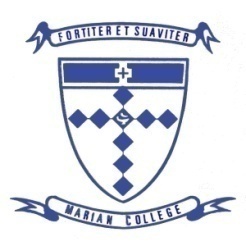 304 Barkly StreetARARAT  VIC  3377Phone  (03) 5352 3861www.mcararat.catholic.edu.auprincipal@mcararat.catholi.edu.auMarian College AraratApplication PackagePosition:  Classroom TeacherAcross all learning areas commencing 2023Closing Date4.00pm, 28th November, 2022Dear ApplicantThank you for applying for a position at Marian College Ararat.  This application package will assist you with your application and must be read carefully and following accordingly. This package includes:Position descriptionTeaching at Marian CollegeKey Selection CriteriaDuties of a TeacherStatement of Principles regarding Catholic educationChild Protection and SafetyApplication for EmploymentPre-Employment Disclosure Questions Applicant declaration Please note Application close at 4.00pm on 28th November, 2022.  Applications, supporting documents and letters of application should be emailed to principal@mcararat.catholic.edu.auApplications which do not answer to the Selection Guidelines may not be accepted and/or may require you to provide further information before your application can be considered.Your application will be acknowledged and a copy of the Marian College Employment Privacy Policy will be forwarded to you.After applications close, you will be advised if you have been successful in securing an interview for this position.In fulfilling Marian College Ararat’s obligation to Ministerial Order 870, Child Protection and Safety, it is a legal requirement to obtain information about a person who it proposes to employ to perform child related duties:VIT registration Proof of personal identity and any professional or other qualificationsThe person’s history or work involving childrenReferences that address the person’s suitability for the job and working with children.Any false or incomplete statement or information in your application for employment may lead to a rejection of your application for employment.  Any information provided by you in connection with your application for employment may be checked by Marian College with relevant authorities, previous employers, referees or sources.  By making an application for this position you consent o these pre-employment checks.For any further information in relation to the position, please contact Veronica Scott, Human Resources Manager via vscott@mcararat.catholic.edu.au  or (03) 5352 3861.Yours sincerely,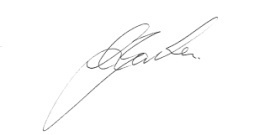 Mrs. Carmel BarkerPrincipalPosition DescriptionJob Title:	Classroom TeacherSubjects:	Maths, Science, English, Humanities  	Remuneration:	T1-1 Graduate $74,976 – T2-6 $111,221Teaching at Marian CollegeAt Marian College we are seeking committed and suitably qualified teachers who:are committed to Gospel values and Catholic education,are positive people who enjoy working with young people,have a love of learning and a wish to share this.are interested in working as part of a dedicated teaching team.The Culture of Learning at Marian College Ararat is a foundation document which provides the expectations of teachers and of students.  A copy of the document is on the College’s website.Key Selection Criteria:In support of your application, please include evidence of your capacity and potential to meet the following criteria:TEACHER AT MARIAN COLLEGEStatement of Principles Regarding Catholic EducationThe task of the Catholic schoolIts task is fundamentally a synthesis of culture and faith, and a synthesis of faith and life: the first is reached by integrating all different aspects of human knowledge through the subject taught, in the light of the Gospel; the second in the growth of the virtues characteristic of the Christian.(Congregation for Catholic Education, The Catholic School, 1977)This same goal is expressed by the Victorian Catholic community which desires its schools to be communities of faith.This broad philosophical stance reveals a concern for an education that combines sound knowledge and skills with an overall personal development rooted in Christian values. Such an education involves a high level of interpersonal transaction between staff and pupils.Pope John Paul II spelt out key implications of this for staff who work in Catholic schools:The Church looks upon you as co-workers with an important measure of shared responsibility … To you it is given to create the future and give it direction by offering to your students a set of values with which to assess their newly discovered knowledge … [The changing times] demand that educators be open to new cultural influences and interpret them for young pupils in the light of Christian faith. You are called to bring professional competence and a high standard of excellence to your teaching … But your responsibilities make demands on you that go far beyond the need for professional skills and competence … Through you, as through a clear window on a sunny day, students must come to see and know the richness and joy of a life lived in accordance with Christ’s teaching, in response to his challenging demands. To teach means not only to impart what we know, but also to reveal who we are by living what we believe. It is this latter lesson which tends to last the longest.(Pope John Paul II, Address to Catholic Educators, September 12, 1984)Pope John Paul II clarified this further when he spoke on Catholic Education in Melbourne:I welcome you into that chosen group called by the Church to educating young Catholics in the faith. In a very special way, you share in the Church’s mission of proclaiming the good news of salvation. Not all of you may be teaching catechetics, but if you are on the staff of a Catholic school, it is expected, and it is of the utmost importance, that you should support the whole of the Church’s teaching and bear witness to it in your daily lives … Certainly your work demands professionalism, but it also demands something more. Your professionalism as teachers involves tasks that are linked to your Baptism and to your own commitment in faith … No matter what subject you teach, it is part of your responsibility to lead your pupils more fully into the mystery of Christ and the living tradition of the Church … The parish primary school, where younger children receive their early lessons in the faith, remains a cornerstone of the pastoral care of Australian Catholic people. Here the community of faith hands on the timely message of Jesus Christ to its youngest members  … More difficult challenges face the Catholic secondary school. Here students must be helped to achieve that integration of faith and authentic culture which is necessary for believers in today’s world. But they must also be helped to recognise and reject false cultural values which are contrary to the Gospel.(Pope John Paul II, Address to Catholic Education, November 28, 1986)Pope Benedict stated when addressing Catholic educators in the United States of America in 2008:Education is integral to the mission of the Church to proclaim the Good News.  First and foremost every Catholic educational institution is a place to encounter the living God who in Jesus Christ reveals his transforming love and truth (cf. Spe Salvi, 4).  This relationship elicits a desire to grow in the knowledge and understanding of Christ and his teaching.  In this way those who meet him are drawn by the very power of the Gospel to lead a new life characterised by all that is beautiful, good, and true; a life of Christian witness nurtured and strengthened within the community of our Lord’s disciples, the Church.(Pope Benedict XVI, Address to Catholic Educators, April 17, 2008)And in an address to Catholic teachers during his visit to England in 2010, His Holiness stated:As you know, the task of a teacher is not simply to impart information or to provide training in skills intended to deliver some economic benefit to society; education is not and must never be considered as purely utilitarian.  It is about forming the human person, equipping him or her to live life to the full – in short it is about imparting wisdom.  …It means that the life of faith needs to be the driving force behind every activity in the school, so that the Church’s mission may be served effectively, and the young people may discover the joy of entering into Christ’s “being for others”.(Pope Benedict XVI, Address to Catholic Teachers, September 17, 2010)This philosophy of Catholic education, expressed in a growing number of documents and policy statements, guides the Catholic school in its functioning. Whilst it is accountable to the general community for the provision of quality education to young people, it is also accountable to the Church community for providing this within the context of the Gospel and its values as expressed in Catholic doctrine.  The Catholic school is more than an educative institution: it is a key part of the Church, and an essential element in the Church’s mission.  So too staff in the Catholic school are more than employees – they minister in the name of the Church and of the Gospel.All staff in the Catholic school have an indispensable role to play. It is expected of all staff employed in a Catholic school that they:accept the Catholic educational philosophy of the school;develop and maintain an adequate understanding of those aspects of Catholic teaching that touch upon their subject areas and other aspects of their work;by their teaching and other work, and by personal example, strive to help students to understand, accept and appreciate Catholic teaching and values;avoid, whether by word, action or public lifestyle, influence upon students that is contrary to the teaching and values of the Church community in whose name they act;in relation to teachers, comply with the Accreditation Policy of the Catholic Education Commission of Victoria (CECV) to teach in a Catholic school, and other CECV policies, and uphold the professional standards expected of a teacher;be committed to regular ongoing professional development;be qualified as required by state authorities;be a person suitable to work with children.Child Protection and SafetyWith the implementation of Ministerial Order 870 relating to Child Protection and Safety in January, 2016, Marian College Ararat, in conjunction with Kildare Ministries and the Catholic Education Office, Ballarat, commenced the process of introducing and imbedding child protection and safety policies and procedures throughout the College and associated communityApplication for Employment – Classroom TeacherMarian College is committed to child safety and is legally required to obtain the following information about a person whom it proposes to engage to perform child-connected work:Working with Children Check status, or similar checkproof of personal identity and any professional or other qualificationsthe person’s history of work involving childrenreferences that address the person’s suitability for the job and working with children.It is a requirement that all applicants complete this form. You must complete all parts of the form.  Any false or incomplete statement or information in this form or in connection with your application for employment may lead to a rejection of your application for employment.  Any information provided by you in this form may be checked by the prospective employer with relevant authorities, previous employers, referees or sources. By signing or submitting this form you consent to these pre-employment checks. Information provided will be treated in accordance with the Privacy Act 1988 (Cth).I wish to apply for employment for the teaching position advertised in Pre-Employment Disclosure Questions that be person suitable to work with It is an inherent requirement of the position that you be a person suitable to work in child-connected work. Each of the following questions are relevant to the prospective employer understanding and determining your likely ability to carry out the inherent requirements of the advertised position. You must answer each question. 
Applicant declarationI declare that the contents of this form are true and correct and complete to the best of my knowledge and no information concerning my employment history has been withheld. I understand that any willfully incorrect or misleading answer or material omission which relates to any of the questions in this form may make me ineligible for employment, or if employed, liable to disciplinary action which may include dismissal. I understand that all applicants are required to undergo background screening which may include a National Police Record Check. I consent to such screening and checks in connection with my application for employment. I consent to the prospective employer making inquiries of any current and/or previous employers in connection to the information and answers I have provided in this form to verify the accuracy of the information in this form and to confirm my ability to carry out the inherent requirements of the position including my suitability to perform child-connected work. I understand and accept that my appointment to this position requires compliance with the school's child-safe policy and code of conduct. I have read and understand the school's child-safe policy and code of conduct.I understand and accept that my appointment to this position requires a commitment to Catholic Education. I have read and understand the Statement of Principles regarding 
Catholic Education.Signature			DateApplication ProcessPlease scan and save all documentation in PDF format and email to principal@mcararat.catholic.edu.auPlease attach documents to one email with subject name: Application Classroom TeacherYou application should include:1. A brief letter of application to the Principal of Marian College outlining:	- The reasons for your application;	- Your suitability for the role;	- Your response to the specific school needs(This should be no more than one page long).2. Additional information.    Please include in your application the following details:Your personal detailsEducation – Tertiary level qualifications and any current tertiary studyRelevant training and courses/qualificationsEmployment recordSchool Leadership positions if applicableVIT RegistrationThree nominated refereesKey Selection Criteria for Marian CollegeKey Selection Criteria for Marian CollegeCommitment to 
Catholic Education A demonstrated understanding of the ethos of a Catholic school and its mission A demonstrated understanding of the Church’s teachings and the Catholic teacher’s role in the mission of the Church A demonstrated capacity to instill in students a respect for each other in accordance with the teachings of Jesus Christ A capacity to integrate the Church’s teachings into all aspects of curriculum Commitment to 
Child SafetyExperience working with children A demonstrated understanding of child safetyA demonstrated understanding of appropriate behaviours when engaging with childrenFamiliarity with legal obligations relating to child safety (e.g. mandatory reporting)Be a suitable person to engage in child-connected workEducation and ExperienceEssential:Teaching qualifications Current Victorian Institute of Teaching (VIT) registrationAccreditation to teach in a Catholic school (or be working towards such accreditation)Desirable Other:Relevant post-graduate studies (or working towards such qualifications)Cert IV Training and Assessment (Current)Demonstrated understanding and experience of the learning and teaching pedagogy associated with the Victorian CurriculumDemonstrated experience in using ICT to teach subject areaSkills/AttributesAbility to work as part of a team Good oral and written communication skills, including ability to communicate with children, parents and the school communityExperience and proven record in effective learning and teaching skills, including management of composite classes/mixed ability classes Ability to demonstrate an understanding of appropriate behaviours when engaging with childrenDemonstrated capacity to participate in a range of school activities, e.g. school sports, sacramental programs, liturgies, school camps/excursions Self-motivation Ability and willingness to accept policy directives MaturityContemporary Teaching·         Employ a variety of Formative Engagement teaching strategies to effectively build student understanding and confidence as independent learners·         Develop a stimulating learning environment to cater for individual learning needs·         Understand and adhere to state and national course requirements including the standards of professionals practice – Australian Standards of Teaching – and the CECV·         Use the Marian College Classroom Expectations document (for staff) as a basis for your teaching·         Use the Student Learning Action Statement as the basis of your classroom expectations of students·         Give appropriate time to lesson planning and organisation·         Keep accurate records of student attendance·         Embrace the use of information and communications technologies to enhance learning·         Engage in learning progress discussions with students, TAs, Heads of House, parents·         Write formal academic reports that conform to the Marian College report writing guidelines and time lines·         Monitor the progress of each student and provide meaningful and regular feedback to each student on their progressPastoral Care and Child Safety·         Provide students with a child-safe environment·         Be familiar with and comply with the Marian College Child Safe Policy and code of conduct, and any other policies or procedures relating to child safety·         Proactively monitor and support student wellbeing·         Exercise pastoral care through your teaching, the TA/House system and other interactions with students in a manner which reflects Marian College values·         Implement strategies which promote a healthy and positive learning environment·         Attend House meetings as scheduled·         Attend all school assemblies·         Attend school liturgical celebrations·         Attend school organised activities relevant to house, TA or year level, as requiredCurriculum Development·         Plan, develop, review and evaluate curriculum in subject areas and at year levels which you teach·         Develop assessment instruments in a collegial manner Evaluate digital learning materials and make recommendations to subject coordinators about their implementation·         Create and evaluate online resources for the purposes of enriching the curriculum·         Attend faculty meetings as scheduledProfessional Development·         Take an active role in the Marian College Professional Learning teams (formative engagement)·         Take an active role in the classroom observation process·         Construct an annual professional learning plan and regularly annotate progress·         Have current knowledge of curriculum initiatives in your teaching areas·         Commit to ongoing professional development in your teaching areas·         Be open to researching areas of interest relevant to directions provided in the school’s strategic plan·         Continue development of ICT skills as technologies evolve·         Participate in the Annual Review Meeting (ARM) process·         Be an active member of a relevant professional association/network as time/distance permits·         Support collegial learning by acting as a mentor or supervising and supporting a student teacher after consultation with Head of FacultyCo-Curricular Involvement·         Support and be involved in the co-curricular program·         Proactively encourage students to participate in co-curricular activities·         Oversee the provision and care of relevant equipment materials and first aid requirementsGeneral and Administrative Duties·         Contribute to a healthy and safe work environment for yourself and others and comply with all Marian College safe work policies and procedures·         Maintain currency of first aid, mandatory reporting and anaphylaxis training·         Demonstrate a duty of care to students in relation to their physical and mental wellbeing·         Attend all relevant school meetings and after school services/assemblies, sporting events, mass, community and faith days as well as professional learning opportunities·         Participate in duty supervision as rostered and other supervision duties when required·         Demonstrate professional and collegiate relationships with colleagues·         Uphold the professional standards expected of a teacher·         Other duties as directed by the PrincipalChild abuse includes sexual offences, grooming, physical violence, serious emotional or psychological harm, serious neglect and a child’s exposure to family violence.Marian College has zero tolerance for child abuse and is committed to the protection of all children from all forms of child abuse. This Child Protection Program is made up of work systems, practices, policies and procedures designed to maintain a child safe environment and to embed an organisational culture of child safety within the College community. The Program deals specifically with child protection issues and is designed to ensure compliance with the Victorian Child Safe Standards and related child protection laws. Broader child safety issues arising from our common law duty of care are dealt with through our Student Duty of Care Program.(Newspaper, Website, etc)(Date)PERSONALTITLEGIVEN NAME(S)GIVEN NAME(S)GIVEN NAME(S)SURNAMEPERSONALMR MRS MISSMSOTHER     PERSONALADDRESSADDRESSADDRESSPHONE NUMBERSVIT REGISTRATION NUMBERPERSONALHomePERSONALMobileVIT REGISTRATION TYPEPERSONALWorkPERSONALACCREDITATION TO TEACH IN A CATHOLIC SCHOOLACCREDITATION TO TEACH IN A CATHOLIC SCHOOLACCREDITATION TO TEACH RELIGIOUS EDUCATION ACCREDITATION TO TEACH RELIGIOUS EDUCATION ACCREDITATION TO TEACH RELIGIOUS EDUCATION PERSONALYESNO                                                      COPY ATTACHEDYESNO                                                      COPY ATTACHEDYESNO                                                       COPY ATTACHEDYESNO                                                       COPY ATTACHEDYESNO                                                       COPY ATTACHEDEDUCATION QUALIFICATIONS ATTAINEDYEAR COMPLETEDNAME OF INSTITUTIONNAME OF INSTITUTIONEDUCATIONEDUCATIONEDUCATIONEDUCATIONEDUCATIONEDUCATIONEDUCATIONEDUCATION GRADES/YEAR LEVELS/SUBJECTS/PROGRAMS QUALIFIED TO TEACH GRADES/YEAR LEVELS/SUBJECTS/PROGRAMS QUALIFIED TO TEACH GRADES/YEAR LEVELS/SUBJECTS/PROGRAMS QUALIFIED TO TEACH GRADES/YEAR LEVELS/SUBJECTS/PROGRAMS QUALIFIED TO TEACHEDUCATIONEDUCATIONEDUCATIONEDUCATIONEDUCATIONEDUCATIONEDUCATIONEDUCATIONCURRENT EMPLOYMENTCURRENT PLACE OF EMPLOYMENTCURRENT PLACE OF EMPLOYMENTCURRENT PLACE OF EMPLOYMENTPOSITIONCURRENT EMPLOYMENTCURRENT EMPLOYMENTADDRESS OF CURRENT PLACE OF EMPLOYMENTADDRESS OF CURRENT PLACE OF EMPLOYMENTADDRESS OF CURRENT PLACE OF EMPLOYMENTPHONE NUMBERCURRENT EMPLOYMENTCURRENT EMPLOYMENTDATE BEGANCURRENT EMPLOYMENTCURRENT EMPLOYMENTDUTIES (FOR EXAMPLE: SUBJECTS/GRADES TAUGHT IF CURRENTLY TEACHING)DUTIES (FOR EXAMPLE: SUBJECTS/GRADES TAUGHT IF CURRENTLY TEACHING)DUTIES (FOR EXAMPLE: SUBJECTS/GRADES TAUGHT IF CURRENTLY TEACHING)DUTIES (FOR EXAMPLE: SUBJECTS/GRADES TAUGHT IF CURRENTLY TEACHING)CURRENT EMPLOYMENTCURRENT EMPLOYMENTCURRENT EMPLOYMENTCURRENT EMPLOYMENTCURRENT EMPLOYMENTCURRENT EMPLOYMENTCURRENT EMPLOYMENTCURRENT EMPLOYMENTCURRENT EMPLOYMENTCURRENT EMPLOYMENTCURRENT EMPLOYMENTPREVIOUS EMPLOYMENTPREVIOUS EMPLOYMENTEMPLOYER’S NAME AND ADDRESSPOSITIONS/DUTIESDATESDATESPREVIOUS EMPLOYMENTPREVIOUS EMPLOYMENTEMPLOYER’S NAME AND ADDRESSPOSITIONS/DUTIESFROMTOPREVIOUS EMPLOYMENTPREVIOUS EMPLOYMENTPREVIOUS EMPLOYMENTPREVIOUS EMPLOYMENTPREVIOUS EMPLOYMENTPREVIOUS EMPLOYMENTPREVIOUS EMPLOYMENTPREVIOUS EMPLOYMENTPREVIOUS EMPLOYMENTPREVIOUS EMPLOYMENTPREVIOUS EMPLOYMENTPREVIOUS EMPLOYMENT(Note: You must list all previous employers. If more space is required, attach a separate sheet)(Note: You must list all previous employers. If more space is required, attach a separate sheet)(Note: You must list all previous employers. If more space is required, attach a separate sheet)(Note: You must list all previous employers. If more space is required, attach a separate sheet)VOLUNTEER WORKPREVIOUS EMPLOYMENTORGANISATION’S NAME AND ADDRESSPOSITIONS/DUTIESDATESDATESVOLUNTEER WORKPREVIOUS EMPLOYMENTORGANISATION’S NAME AND ADDRESSPOSITIONS/DUTIESFROMTOVOLUNTEER WORKPREVIOUS EMPLOYMENTVOLUNTEER WORKPREVIOUS EMPLOYMENTVOLUNTEER WORKPREVIOUS EMPLOYMENTVOLUNTEER WORKPREVIOUS EMPLOYMENTVOLUNTEER WORKPREVIOUS EMPLOYMENTVOLUNTEER WORKPREVIOUS EMPLOYMENT(Note: You must list all previous places of volunteer work where such work involved children. If more space is required, attach a separate sheet)(Note: You must list all previous places of volunteer work where such work involved children. If more space is required, attach a separate sheet)(Note: You must list all previous places of volunteer work where such work involved children. If more space is required, attach a separate sheet)(Note: You must list all previous places of volunteer work where such work involved children. If more space is required, attach a separate sheet)REFEREESNAMEPOSITIONSCHOOL/COMPANYPHONE NUMBERREFEREESREFEREESREFEREESREFEREESREFEREESREFEREESHave you ever had any disciplinary action taken against you by an employer (e.g. received a warning or had your employment terminated) in relation to any inappropriate or unprofessional conduct?NO                                                      YES  If yes, please provide details:Have you ever been the subject of an allegation of inappropriate or unprofessional conduct which has been substantiated by an employer or other body?NO                                                      YES  If yes, please provide details:Have you ever been found guilty of a criminal offence or are you currently facing criminal charges?NO                                                      YES  If yes, please provide details:Do you consent to the prospective employer contacting the appropriate person at any or all of your current or former employers (including any retired person who at the relevant time may have been employed by a former employer) to confirm the accuracy of your answers in questions 1–3 above and to ask about your suitability to work with children?NO                                                      YES  If no, this will be discussed further if you are offered an interview.  